For Immediate Release Artist Contact & Booking: Dena Taylor Music, 321-243-6211, Information@DenaTaylorMusic.comFor Radio Programmers: www.airplaydirect.com/denatayloryouvechangedWebsite: www.DenaTaylorMusic.comFacebook: www.facebook.com/denataylormusic  Twitter:  www.twitter.com/denataylormusic“You’ve Changed” available at On Site Music Store, Bandcamp - Dena Taylor Music, iTunes, Amazon, CDBaby"With the opening notes of "You've Changed," it's clear that what has changed is that Dena Taylor has confidently taken the reins of her music career and is making bold, risky decisions that are paying off.” – Bree Noble, Women of Substance Radio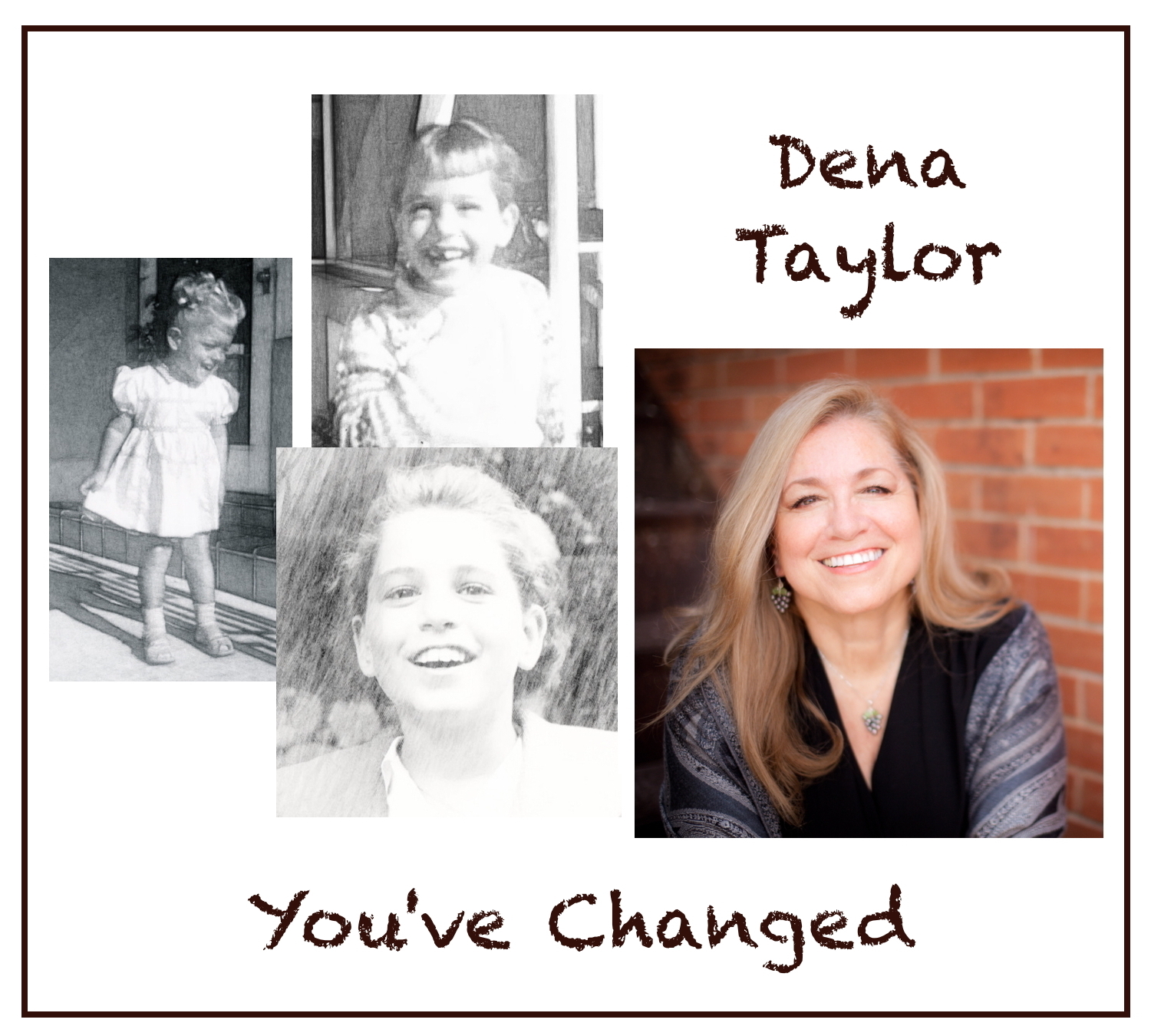 “ … the story that Dena’s voice and the instruments tell is something special. “ – NeuFutur Magazine“Vocalist with an old soul of a voice.” – Jazz WeeklyAustin-based jazz vocalist Dena Taylor releases “You’ve Changed”This newly released CD taps into Dena's passion for the sophisticated lyrics and music of the American Songbook and includes some unexpected treats in homage to her country and blues roots. It’s just the right follow-up to her award winning release, The Nearness of You.Austin, TX – Dena Taylor recorded her new album, “You’ve Changed,” while wondering if it would be her last time to sing and record. The day after it was finished she underwent throat surgery with no promises from doctors that she would even be able to talk after the surgery.  Thankfully, it went well and she now shares the songs from this album and others in intimate settings such as coffee houses, wine bar and wineries. On “You’ve Changed,” Dena leads listeners from her beginnings in country, to blues and ending where she most happily lives - tucked inside the American Songbook. The album features GRAMMY® Award Winning musicians Redd Volkaert on guitar, Floyd Domino on keyboard and organ, and Ernie Durawa on drums, as well as Joey Colarusso on saxophone, Brad Taylor on acoustic bass, and Terry Hale on electric bass. Released in January 2016, airplay for the album has reached the United Kingdom, Amsterdam, Paris, New Zealand and Australia.“The American Songbook tracks were carefully chosen to be a reflection not just of emotion, but to show off the sophistication of the beauty of words and music of that genre,” Dena says. “That’s what I love about the standards, even the silly songs, the use of language is so phenomenal. All the songs, regardless of genre, were also chosen for the emotional connection I have for each of them. This is the album I’ve always wanted to make and feel like I’ve been trying to make for years.” # # #You’ve ChangedDena TaylorExecutive Producer: Dena Taylor Producer: George CoyneRecorded, mixed and mastered: Parrot Tracks StudiosSound Engineer: George CoyneRelease: January 2016 9 Tracks, Playing Time: 40 MinutesMusicians: Dena Taylor: Vocals, Redd Volkaert: Guitar, Floyd Domino: Keyboard & Organ, Ernie Durawa: Drums, Joey Colarusso: Saxophone, Brad Taylor: Acoustic Bass, Terry Hale: Electric BassTracks:How High the Moon (2:36) (Nancy Hamilton, Morgan Lewis • Lewis  Chappell & Co.)You’ve Changed (4:35) (Bill Carey, Carl Fischer • Fischer Southern Music Pub Co Inc)Silver Wings (3:56) (Merle Haggard • Sony/ATV Tree Publishing)Close Your Eyes (3:05) (Richard Mainegra / Sony/ATV Music Publishing LLC)I Ain’t Got Nothing But the Blues (2:47) (Duke Ellington, Don George, Larry Fotine, Spirit Two Music OBO True Blue Music Publishing Co & Warner Bros Music)Crazy (4:04) (Willie Nelson • ATV Tree Publishing)And I Don’t Care Who Knows (4:02) (Buddy Johnson • Atlantic Record Corp. & WEA International)Speak Low (4:07) (Kurt Weill, Ogden Nash Chappell & Co. & Hampshire House Publishing)The Masquerade Is Over (7:05) (H. Magidson, A. Wrubel / WB Music Corp OBO Bernhardt Music & Music Sales Corp.)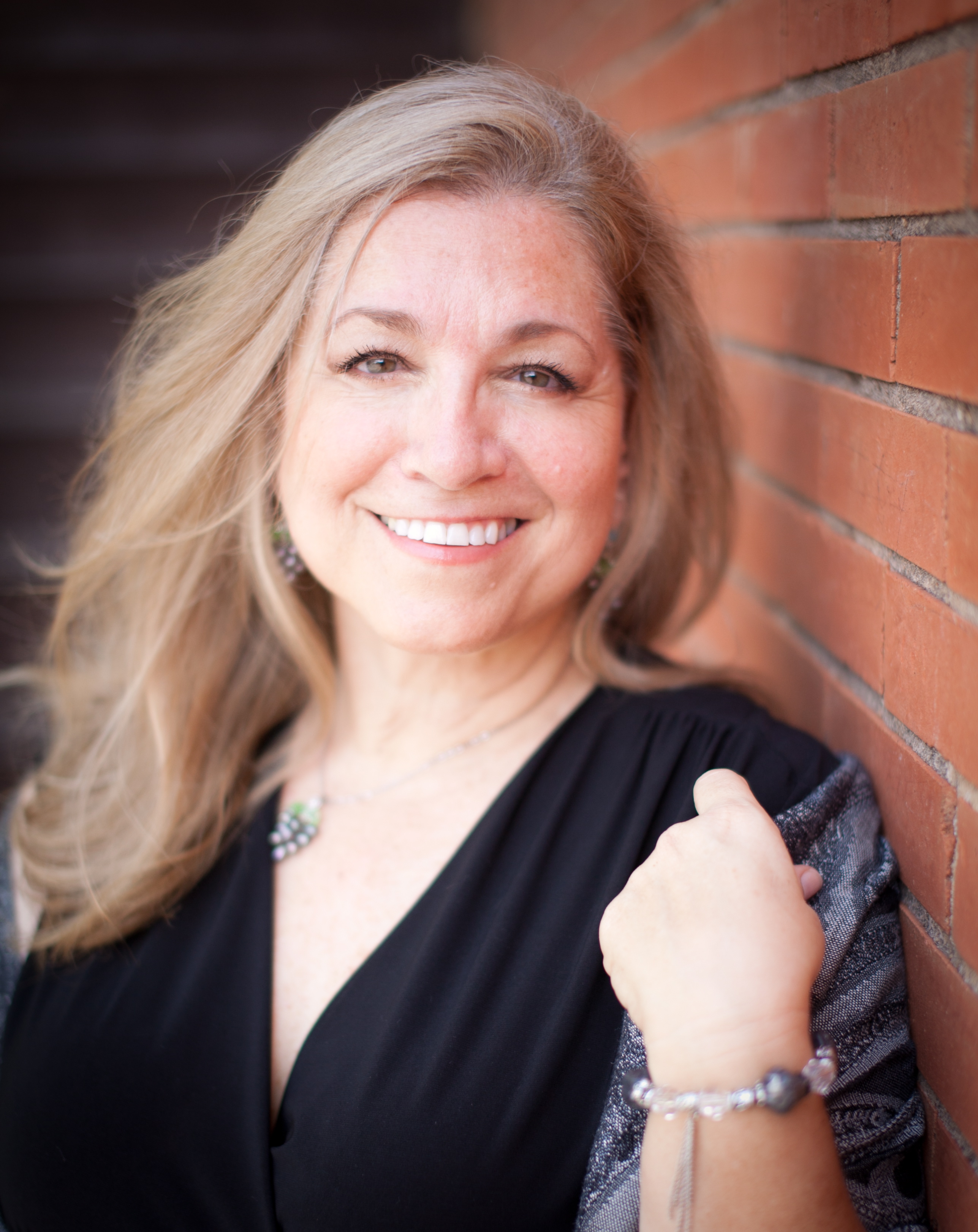 